§1767.  Energy service companies and 3rd-party financingAny department or agency of the State, subject to approval of the Bureau of General Services, may enter into an agreement with a private party such as an energy service or 3rd-party financing company for the design, installation, operation, maintenance and financing of energy conservation improvements at state facilities.  [PL 2007, c. 539, Pt. O, §1 (AMD).]Any department or agency of the State, subject to approval by the Bureau of General Services, at the termination of the agreement with the private party pursuant to this section, may acquire, operate and maintain the improvement, may renew the agreement with the private party or may make an agreement with another private party to operate and maintain the improvement.  [PL 2007, c. 539, Pt. O, §1 (AMD).]All agreements made with private parties as contemplated in this section are subject to review by a subcommittee of the joint standing committee of the Legislature having jurisdiction over appropriations and financial affairs.  [PL 2007, c. 539, Pt. O, §1 (AMD).]The provisions of section 1587 do not apply to an agreement with a private  party as contemplated in this section, except in the event that the state department or agency chooses to exercise an option to purchase energy conservation improvements, the department or agency before or at the time of the exercise of the option shall submit the proposed purchase of the energy conservation improvements for approval by the Legislature through the usual budget procedure.  [PL 2007, c. 539, Pt. O, §1 (AMD).]The Bureau of General Services on behalf of any department or agency of the State is authorized to enter into agreements with private parties to study, plan, design, install, operate, maintain, finance and secure other services as may be necessary for the delivery of energy conservation projects at state facilities and projects to generate or cogenerate energy at state facilities for use on site and elsewhere.  Nothing in this section may be construed to compel the Bureau of General Services to enter into such agreements.  An agreement made subject to this section must be submitted to the Legislature for approval through the usual budget procedure if the agreement would require a new expenditure beyond existing appropriations or allocations.  [PL 2007, c. 539, Pt. O, §1 (NEW).]SECTION HISTORYPL 1985, c. 128 (NEW). PL 2007, c. 539, Pt. O, §1 (AMD). The State of Maine claims a copyright in its codified statutes. If you intend to republish this material, we require that you include the following disclaimer in your publication:All copyrights and other rights to statutory text are reserved by the State of Maine. The text included in this publication reflects changes made through the First Regular Session and the First Special Session of the131st Maine Legislature and is current through November 1, 2023
                    . The text is subject to change without notice. It is a version that has not been officially certified by the Secretary of State. Refer to the Maine Revised Statutes Annotated and supplements for certified text.
                The Office of the Revisor of Statutes also requests that you send us one copy of any statutory publication you may produce. Our goal is not to restrict publishing activity, but to keep track of who is publishing what, to identify any needless duplication and to preserve the State's copyright rights.PLEASE NOTE: The Revisor's Office cannot perform research for or provide legal advice or interpretation of Maine law to the public. If you need legal assistance, please contact a qualified attorney.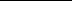 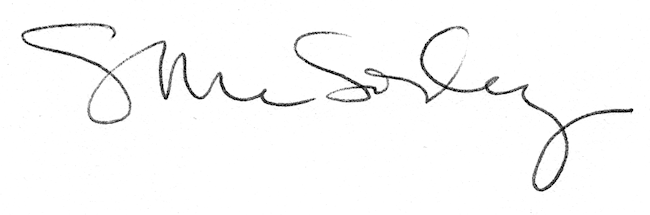 